 City of Bethlehem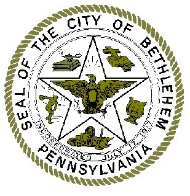 10 East Church Street, Bethlehem, Pennsylvania  18018-6025				        Phone: 610-865-7097 / Fax: 610-865-7330 / TDD: 610-865-7086                   Please complete the form below & return with a check or money order made payable to:City of BethlehemAttention: Bureau of Housing Inspections10 E Church St; Bethlehem, PA  18018Owner Name:  _____________________________________________________________Owner Address:  ___________________________________________________________Email: _________________________________  Phone: ____________________________Property Manager Info (if applicable):Name:   ____________________________________________________________________Address:  ___________________________________________________________________Email:  _____________________________________________________________________Phone:  _____________________________________________________________________List of Dwelling Units, # of Occupants and Names of Tenants:____________________________________________________________________________             ____________________________________________________________________________            ____________________________________________________________________________Enclosed payment amount:  (Based on $60 PLUS $10.00 per occupant):  __________________Trash / Recycling Company:  _____________________________________________________.Note: Owners are responsible for preventing accumulation of waste on their properties & for any violations of City ordinances or regulations relating to such. All owners shall provide for solid waste removal services by a licensed waste hauler. The responsibility imposed upon owners of dwellings by this section may not be satisfied by delegation to tenants, lessees, householders, etc.I, __________________________________, hereby certify on this date _________________, that the above information is accurate and true to the best of my knowledge. Please contact our office at 610.865.7091 to schedule the inspection(s) as soon as possible. We look forward to hearing from you. 